Лицензия на осуществление образовательной деятельности в МБДОУ детский сад №1 «Гуси - лебеди» г.Сельцо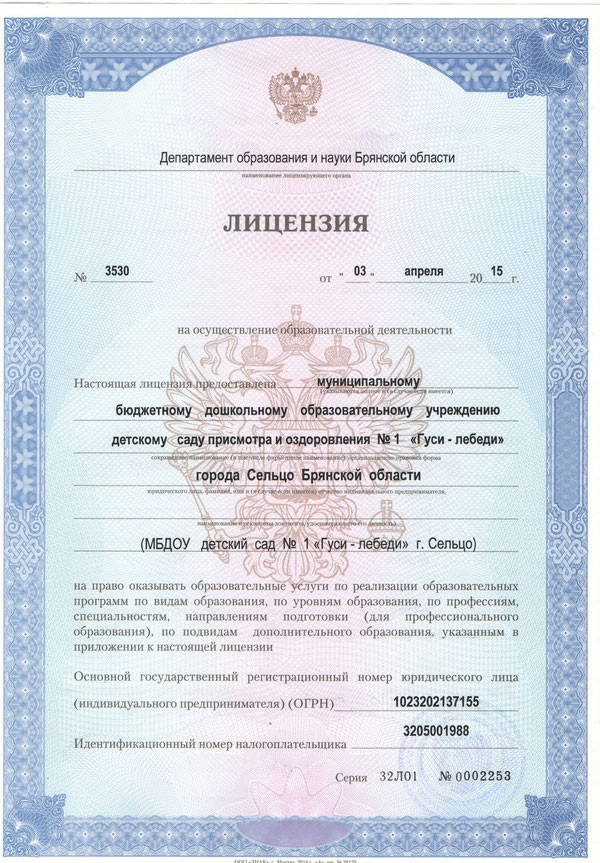 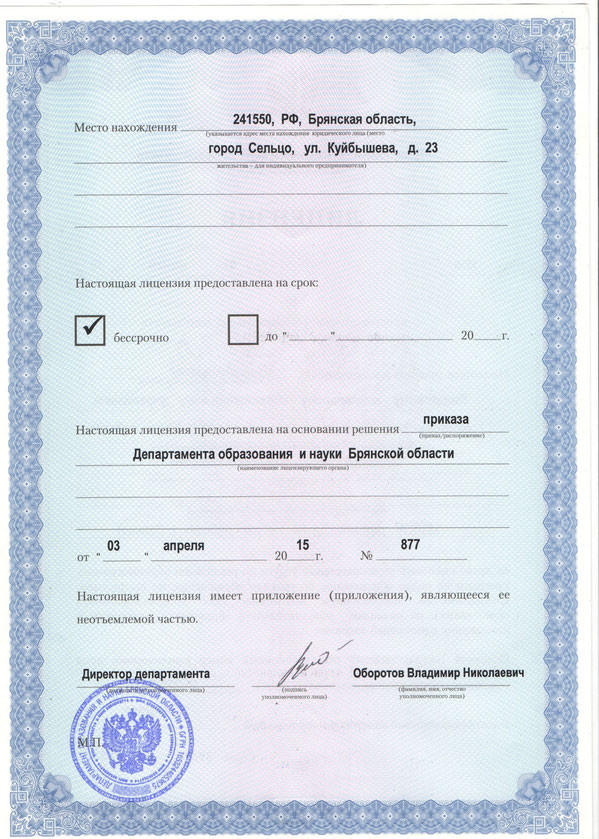 Приложение к лицензии на осуществление образовательной деятельности в МБДОУ детский сад №1 «Гуси - лебеди» г.Сельцо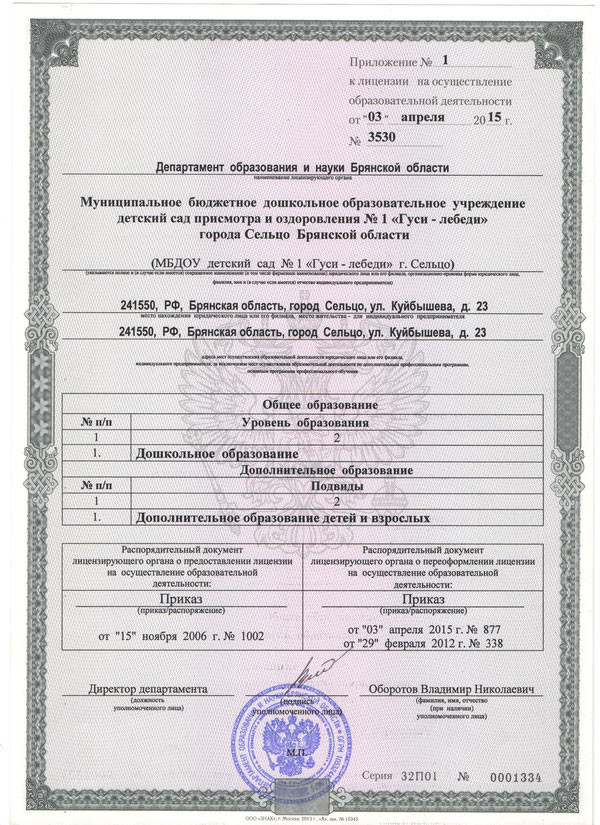 